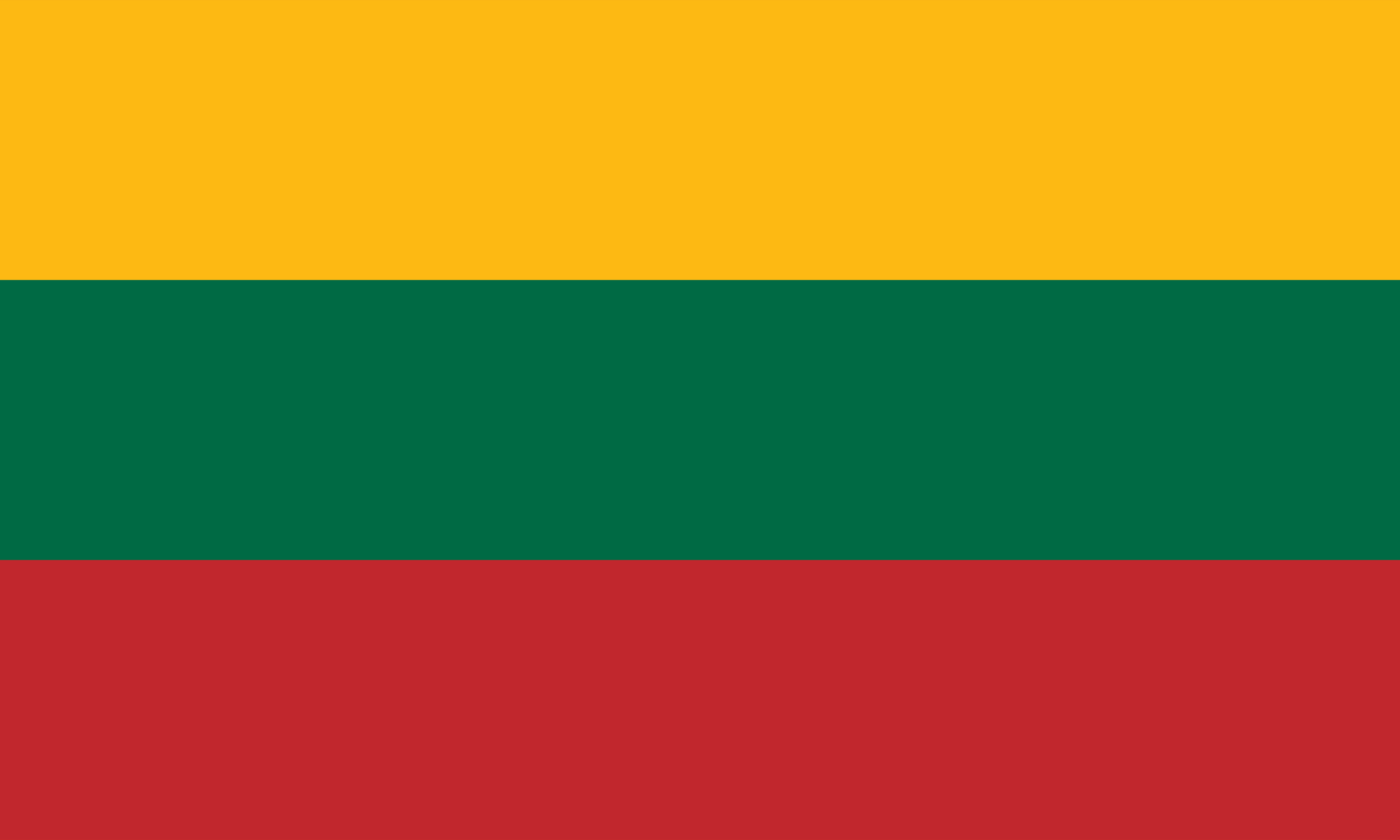 Committee: NATODelegation: LithuaniaLithuania is one of the three small Baltic States that spent half of the 20th century under Soviet rule. Lithuania is the first Soviet republic to declare its independence. We have been also occupied by Swedes, Germans and the Ottomans in the past centuries. We have proved our fighting spirit more than once. We rank very high in the Human Development Index and favorably in terms of civil liberties and peacefulness.For a long time, we were warning about Russia and its intentions. We believe that the situation between Russia and Ukraine should be evaluated morally. Russia's appetite may not stop with only Ukraine and we as NATO members must stand with the army of Ukraine. If Russia is not defeated, it's just a delay of the next war. In May, we became the first country to appoint Russia as a terrorist state and we stopped Russian gas imports. We believe that what Russia is doing in Ukraine is genocide. NATO shouldn't underestimate what Russia is capable of. Russia is clearly showing that it can cross political and theoretical lines. We must be very serious and fully prepared.